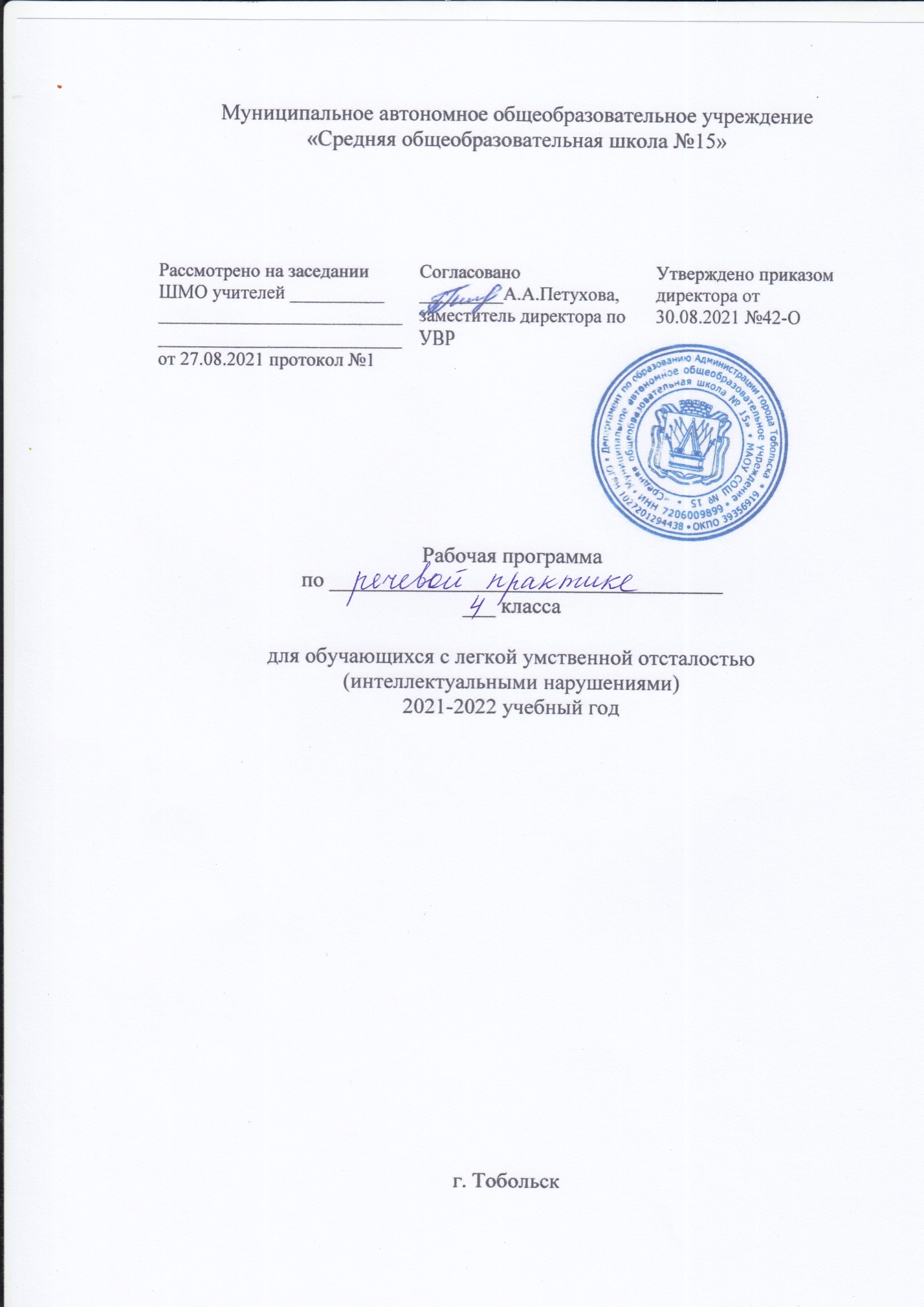 1. Пояснительная записка.Настоящая   рабочая программа   по предмету «Речевая практика» для  2 – 4 класса по    адаптированной образовательной программе   для детей с умственной отсталостью разработана на основе:1.Закона «Об образовании в РФ» № 273-ФЗ от 29.12.2012.2.Федерального государственного образовательного стандарта (далее ― Стандарт) обучающихся с умственной отсталостью (интеллектуальными нарушениями), предъявляемыми к структуре, условиям реализации и планируемым результатам освоения АООП - приказ Минобрнауки РФ от 19 декабря 2014 г. № 1599 «Об утверждении федерального государственного образовательного стандарта образования обучающихся с умственной отсталостью (интеллектуальными нарушениями».3.Программы по речевой практике   для 1 – 4 классов общеобразовательных учреждений VIII вида: под редакцией В.В. Воронковой. - М.: Просвещение, 2016.Рабочая программа рассчитана во 2 – 3 –  4  классе на 68 часов в год, 2 ч в неделю.Характерное для детей с умственной отсталостью недоразвитие и нарушение речи обуславливают специфику обучения их русскому языку в школе. Она выражена в том, что программа образования носит в основном элементарно – практический характер, при этом ведущим коррекционным принципом, объединяющим и организующим все разделы программы, является речевая практика.Введение в программу «Русский язык» раздела «Речевая практика» (1 – 4 классы) обусловлено несовершенством речевой практики умственно отсталых дошкольников и младших школьников, что задерживает развитие их речи как средства общения, затрудняет включение детей в разнообразные формы коммуникации. Уровень речевого общения детей с нарушением интеллекта не может обеспечить успешного освоения учебного материала любого из учебных предметов.Основной формой организации деятельности детей на уроках речевой практики является речевая ситуация (тематическая ролевая игра), позволяющая воспроизвести базовые условия естественного общения. Речевые навыки, сформированные в речевых ситуациях, переносятся в спонтанное общение.  Структура документаРабочая  программа по математике представляет собой целостный документ, включающий три раздела: пояснительную записку; основное содержание; планируемые результаты изучения учебного предмета.Специфика Программа  предусматривает необходимость дифференцированного подхода в обучении, специфика отражается не только в системе обучения данному предмету, но и содержании материала, в структуре его размещения,  формирование у них коммуникативно-речевых умений, владение которыми в дальнейшем поможет выпускникам реализоваться в самостоятельной жизни, занять адекватное социальное положение в обществе. Цель: формирование коммуникативных функций речи учащихся с ОВЗ для осуществления общения с окружающими людьми в различных жизненных ситуациях.Задачи:ускорить процесс овладения разговорной речью на основе коррекции всех составляющих речевой акт компонентов;помочь детям ускорить и обобщить имеющийся у них речевой опыт:улучшить качественные характеристики устной речи, как звукопроизношение, темп, ритм, дикция, интонация, выразительность;способствовать совершенствованию речевого опыта учащихся.корригировать и обогащать языковую базу устных высказываний детейучить строить устные связные высказывания;воспитывать культуру речевого общения.Основные направления коррекционной работы:развитие зрительного и слухового восприятия и узнавания;развитие пространственной ориентации;развитие основных мыслительных операций;формирование умения работать по словесной инструкции, алгоритму;коррекция речи и мышления, владение техникой речи;коррекция фонематического слуха;коррекция нарушений эмоционально - личностной сферы;расширение представлений об окружающем мире и обогащение словаря;коррекция индивидуальных пробелов в знаниях, умениях, навыках.Основное содержание предметаСодержание курса «Речевая практика» как учебного предмета на этапе обучения (2 – 4 классы) представлено в программе следующими разделами: аудирование и понимание речи, общение и его значение в жизни, дикция и выразительность речи, организация речевого общения. Учебный материал в предложенных разделах, имеет концентрическую структуру и, в достаточной степени, представляет основы речевой практики необходимые, как для успешного продолжения образования на следующих ступенях обучения, так и для подготовки обучающихся данной категории к самостоятельной жизни в современном обществе.Аудирование и понимание речиВыполнение простых и составных устных инструкций учителя, словесный отчет о выполненных действиях. Прослушивание и выполнение инструкций, записанных на аудионосители. Чтение и выполнение словесных инструкций, предъявленных в письменном виде.Соотнесение речи и изображения (выбор картинки, соответствующей слову, предложению).Повторение и воспроизведение по подобию, по памяти отдельных слогов, слов, предложений.Слушание небольших литературных произведений в изложении педагога и с аудио-носителей. Ответы на вопросы по прослушанному тексту.Дикция и выразительность речиРазвитие артикуляционной моторики. Формирование правильного речевого дыхания. Практическое использование силы голоса, тона, темпа речи в речевых ситуациях. Использование мимики и жестов в общении.Общение и его значение в жизниРечевое и неречевое общение. Правила речевого общения. Письменное общение (афиши, реклама, письма, открытки и др.). Условные знаки в общении людей.Общение на расстоянии: кино, телевидение, радио. Влияние речи на мысли, чувства, поступки людей.Организация речевого общенияБазовые формулы речевого общенияОбращение, привлечение внимания. «Ты» и «Вы», обращение по имени и отчеству, по фамилии, обращение к знакомым взрослым и ровесникам. Грубое обращение, нежелательное обращение (по фамилии). Ласковые обращения. Грубые и негрубые обращения. Бытовые (неофициальные) обращения к сверстникам, в семье. Именные, бытовые, ласковые обращения. Функциональные обращения (к продавцу, к сотруднику полиции и др.). Специфика половозрастных обращений (дедушка, бабушка, тетенька, девушка, мужчина и др.). Вступление в речевой контакт с незнакомым человеком без обращения («Скажите, пожалуйста…»). Обращение в письме, в поздравительной открытке.Знакомство, представление, приветствие. Формулы «Давай познакомимся», «Меня зовут …», «Меня зовут …, а тебя?». Формулы  «Это …», «Познакомься пожалуйста, это …». Ответные реплики на приглашение познакомиться («Очень приятно!», «Рад познакомиться!»).Приветствие и прощание. Употребление различных формул приветствия и прощания в зависимости от адресата (взрослый или сверстник). Формулы «Здравствуй», «Здравствуйте», «До свидания». Развертывание формул с помощью обращения по имени и отчеству. Жесты приветствия и прощания. Этикетные правила приветствия: замедлить шаг или остановиться, посмотреть в глаза человеку.Формулы «Доброе утро», «Добрый день», «Добрый	 вечер», «Спокойной ночи». Неофициальные разговорные формулы «Привет», «Салют», «Счастливо», «Пока». Грубые (фамильярные) формулы «Здорово», «Бывай», «Чао» и др. (в зависимости от условий школы). Недопустимость дублирования этикетных формул, использованных невоспитанными взрослыми. Развертывание формул с помощью обращений.Формулы, сопровождающие ситуации приветствия и прощания «Как дела?», «Как живешь?», «До завтра», «Всего хорошего» и др. Просьбы при прощании «Приходи(те) еще», «Заходи(те», «Звони(те)».Приглашение, предложение. Приглашение домой. Правила поведения в гостях.Поздравление, пожелание. Формулы «Поздравляю с …», «Поздравляю с праздником …» и их развертывание с помощью обращения по имени и отчеству.Пожелания близким и малознакомым людям, сверстникам и старшим. Различия пожеланий в связи с разными праздниками. Формулы «Желаю тебе …», «Желаю Вам …», «Я хочу пожелать …». Неречевые средства: улыбка, взгляд, доброжелательность тона.Поздравительные открытки.Формулы, сопровождающие вручение подарка «Это Вам (тебе)», «Я хочу подарить тебе …» и др. Этикетные и эмоциональные реакции на поздравления и подарки.Одобрение, комплимент. Формулы «Мне очень нравится твой  …», «Как хорошо ты …», «Как красиво!» и др.Телефонный разговор. Формулы обращения, привлечения внимания в телефонном разговоре. Значение сигналов телефонной связи (гудки, обращения автоответчика сотовой связи). Выражение просьбы позвать к телефону («Позовите пожалуйста …», «Попросите пожалуйста…», «Можно попросить (позвать)…»). Распространение этих формул с помощью приветствия. Ответные реплики адресата «Алло», «Да», «Я слушаю».Просьба, совет. Обращение с просьбой к учителю, соседу по парте на уроке или на перемене. Обращение с просьбой к незнакомому человеку. Обращение с просьбой к сверстнику, к близким людям.Развертывание просьбы с помощью мотивировки.	 Формулы «Пожалуйста, …», «Можно …, пожалуйста!», «Разрешите….», «Можно мне …», «Можно я …».Мотивировка отказа. Формулы «Извините, но …».Благодарность. Формулы «Спасибо», «Большое спасибо», «Пожалуйста». Благодарность за поздравления и подарки («Спасибо … имя»), благодарность как ответная реакция на выполнение просьбы. Мотивировка благодарности. Формулы «Очень приятно», «Я очень рада» и др. как мотивировка благодарности. Ответные реплики на поздравление, пожелание («Спасибо за поздравление», «Я тоже поздравляю тебя (Вас)», «Спасибо, и тебя (Вас) поздравляю»).Замечание, извинение. Формулы Извините пожалуйста» с обращением и без него. Правильная реакция на замечания. Мотивировка извинения («Я нечаянно», «Я не хотел» и др.). Использование форм обращения при извинении. Извинение перед старшим, ровесником. Обращение и мотивировка при извинении.Сочувствие, утешение. Сочувствие заболевшему сверстнику, взрослому. Слова поддержки, утешения.Одобрение, комплимент. Одобрение как реакция на поздравления, подарки: «Молодец!», «Умница!», «Как красиво!»Алгоритм работы над темой речевой ситуацииВыявление и расширение представлений по теме речевой ситуации.Актуализация, уточнение и расширение словарного запаса о теме ситуации.Составление предложений по теме ситуации, в т. ч. ответы на вопросы и формулирование вопросов учителю, одноклассникам.Конструирование диалогов, участие в диалогах по теме ситуации.Выбор атрибутов к ролевой игре по теме речевой ситуации. Уточнение ролей, сюжета игры, его вариативности.Моделирование речевой ситуации.Составление устного текста (диалогического или несложного монологического) по теме ситуации.Повторение4. Планируемые результаты изучения учебного предмета.Предметные результаты обучающихся данной категории не являются основным критерием при принятии решения о его переводе в следующий класс, но рассматриваются как одна из составляющих при оценке итоговых достижений.АООП по речевой практике определяет два уровня овладения предметными результатами: минимальный и достаточный.Формирование базовых учебных действий 	Личностные учебные действия обеспечивают готовность ребенка к принятию новой роли ученика, понимание им на доступном уровне ролевых функций и включение в процесс обучения на основе интереса к его содержанию и организации.	Коммуникативные учебные действия обеспечивают способность вступать в коммуникацию с взрослыми и сверстниками в процессе обучения.	Регулятивные учебные действия обеспечивают успешную работу на любом уроке и любом этапе обучения. Благодаря им создаются условия для формирования и реализации начальных логических операций.	Познавательные учебные действия представлены комплексом начальных логических операций, которые необходимы для усвоения и использования знаний и умений в различных условиях, составляют основу для дальнейшего формирования логического мышления школьников.	Умениеиспользоватьвсегруппыдействийвразличныхобразовательныхситуацияхявляетсяпоказателемихсформированности.Личностные учебные действия:осознание себя как ученика, заинтересованного посещением школы, обучением, занятиями, как члена семьи, одноклассника, друга;способность к осмыслению социального окружения, своего места в нем, принятие доступных для понимания ценностей и социальных ролей;положительное отношение к окружающей действительности, готовность к организации взаимодействия с ней и эстетическому ее восприятию;целостный, социально ориентированный взгляд на мир в единстве его природной и социальной частей;самостоятельность в выполнении учебных заданий, поручений, договоренностей;понимание личной ответственности за свои поступки на основе представлений об этических нормах и правилах поведения в современном обществе;готовность к безопасному и бережному поведению в природе и обществе.Коммуникативные учебные действия включают следующие умения:вступать в контакт и работать в коллективе (учитель−ученик, ученик–ученик, ученик–класс, учитель−класс);использовать принятые ритуалы социального взаимодействия с одноклассниками и учителем;обращаться за помощью и принимать помощь;слушать и понимать инструкцию к учебному заданию в разных видах деятельности и быту;сотрудничать с взрослыми и сверстниками в разных социальных ситуациях; доброжелательно относиться, сопереживать, конструктивно взаимодействовать с людьми;договариваться и изменять свое поведение в соответствии с объективным мнением большинства в конфликтных или иных ситуациях взаимодействия с окружающими.Регулятивные учебные действия включают следующие умения:адекватно соблюдать ритуалы школьного поведения (поднимать руку, вставать и выходить из-за парты и т. д.);принимать цели и произвольно включаться в деятельность, следовать предложенному плану и работать в общем темпе;активно участвовать в деятельности, контролировать и оценивать свои действия и действия одноклассников;соотносить свои действия и их результаты с заданными образцами, принимать оценку деятельности, оценивать ее с учетом предложенных критериев, корректировать свою деятельность с учетом выявленных недочетов.К познавательным учебным действиям относятся следующие умения:выделять некоторые существенные, общие и отличительные свойства хорошо знакомых предметов;устанавливать видородовые отношения предметов;делать простейшие обобщения, сравнивать, классифицировать на наглядном материале;пользоваться знаками, символами, предметами-заместителями; читать; писать; выполнять арифметические действия;наблюдать под руководством взрослого за предметами и явлениями окружающей действительности;работать с несложной по содержанию и структуре информацией (понимать изображение, текст, устное высказывание, элементарное схематическое изображение, таблицу, предъявленных на бумажных и электронных и других носителях).6. Тематическое планирование.7. Описание материально-техническое обеспечение образовательнойдеятельности.Учебно-методическое обеспечение:1. Учебник «Речевая практика » 4 класс. С.В. Комарова Москва,«Просвещение», 2018г.2. Предметные и сюжетные картинки.3. Сказки, фильмы, аудиозаписи. Интерактивная доска.Ноутбук.Проектор.Минимальный и достаточный уровни усвоения предметных результатов по речевой практике на конец обучения в младших классах (2-4 класс):Минимальный и достаточный уровни усвоения предметных результатов по речевой практике на конец обучения в младших классах (2-4 класс):Минимальный уровень:Достаточный уровень:выражать свои просьбы, желания, используя этикетные слова и выражения;сообщать свое имя и фамилию, домашний адрес; объяснять, как можно доехать или дойти до школы;участвовать в ролевых играх в соответствии с речевыми возможностями;слушать сказку или рассказ, уметь отвечать на вопросы с опорой на иллюстративный материал;выразительно произносить чистоговорки, короткие стихотворения с опорой на образец чтения учителя;участвовать в беседе на темы, близкие личному опыту ребенка;слушать радио, смотреть телепередачи, отвечать на вопросы учителя по их содержанию.понимать содержание небольших по объему сказок, рассказов и стихотворений; отвечать на вопросы по их содержанию;понимать содержание детских радио-  и телепередач, отвечать на вопросы по поводу услышанного;выбирать правильные средства интонации, ориентируясь на образец речи учителя и анализ речевой ситуации;принимать активное участие в диалогах по темам речевых ситуаций;высказывать свои просьбы и желания; выполнять речевые действия приветствия, прощания, извинения и т. п., используя соответствующие этикетные слова и выражения; принимать участие в коллективном составлении рассказа или сказки по темам речевых ситуаций;воспроизводить составленные рассказы с опорой на картинный или картинно-символический план.№Тема урока.Виды деятельностиРабота с терминами и понятиямиКоррекционная работа.Диагностика результатов обучения1 четверть – 14 часов1 четверть – 14 часов1 четверть – 14 часов1 четверть – 14 часов1 четверть – 14 часов1 четверть – 14 часов1Это я. Игра «Приветствие».Ролевые игры по теме; составление рассказа «1 сентября» с опорой на картинный план. Правила поведения при знакомстве. Отгадывание загадок, беседа по картинке.Употребление слов здравствуйте, доброе утро, до свидания.Коррекция и развитие интонационной стороны речи: формирование умения использовать интонацию как средство смыслового оформления фразы.Ответы на вопросы при подведение итога урока.2Добро пожаловать! Игра «Приветствие».Беседа «Умение участвовать в коллективной игре и соблюдать правила».Построение диалога.Употребление слов здравствуйте, доброе утро, до свидания.Коррекция и развитие интонационной стороны речи: формирование умения использовать интонацию как средство смыслового оформления фразы.Ответы на вопросы при подведение итога урока.3Добро пожаловать! Игры с друзьями.Повторение правил игры. Участие в коллективной игре. Тренировочные упражнения в использовании приветливого выражения лица, произнесение реплик приветливым тоном. Употребление слов здравствуйте, доброе утро, до свидания.Коррекция и развитие интонационной стороны речи: формирование умения использовать интонацию как средство смыслового оформления фразы.Ответы на вопросы при подведение итога урока.4Добро пожаловать! Игры с друзьями.Повторение правил игры. Участие в коллективной игре. Тренировочные упражнения в использовании приветливого выражения лица, произнесение реплик приветливым тоном.Употребление слов здравствуйте, доброе утро, до свидания.Коррекция памяти на основе упражнений в запоминании; воспитание мотивации к учению.Ответы на вопросы при подведение итога урока.5Делимся новостями. Расскажи мне о своих летних каникулахКонструирование диалогов на основе иллюстраций, моделирование диалогов учитель-ученик, ученик-ученик. Составление рассказов на тему летнего отдыха (рассматривание иллюстрации, анализ плана, составление предложений.Словарь в учебникеКоррекция и развитие интонационной стороны речи: формирование умения использовать интонацию как средство смыслового оформления фразы.Ответы на вопросы при подведение итога урока.6Делимся новостями. «Прошлым летом»Чтение стихотворенияИ. Гамазковой«Прошлым летом» Составление предложений с опорой на картину. Рассказ о лете по картинке.Словарь в учебникеКоррекция и развитие зрительной памяти на основе упражнений в запоминании, мышления – на основе упражнении  в  установлении логических связей; воспитание эмоциональной адекватностиВыразительное чтение стихотворения.7Делимся новостями.Игра «Угадай мой рисунок»Тренировочные упражнения в использовании приветливого выражения лица, произнесение реплик приветливым тоном. Словарь в учебникеКоррекция и развитие зрительной памяти на основе упражнений в запоминании, мышления – на основе упражнении  в  установлении логических связей; воспитание эмоциональной адекватностиОтветы на вопросы при подведение итога урока.8Делимся новостями.Игра «Весёлые каникулы».Тренировочные упражнения в использовании приветливого выражения лица, произнесение реплик приветливым тоном. Словарь в учебникеКоррекция и развитие зрительной памяти на основе упражнений в запоминании, мышления – на основе упражнении  в  установлении логических связей; воспитание эмоциональной адекватностиОтветы на вопросы при подведение итога урока.9Самостоятельная работа. Сочинение «Как я провёл лето»Выполнение самостоятельной работы.Словарь в учебникеКоррекция и развитие памяти на основе упражнений в запоминании, мышления – на основе упражнении  в  установлении логических связей; воспитание эмоциональной адекватностиСочинение.10Я выбираю книгу. Книга – лучший собеседникБеседа на основе личного опыта. Какие книги ты любишь читать? Где ты берешь книги? Работа с предметными картинками, составление словосочетаний и предложений.Словарь в учебникеКоррекция и развитие интонационной стороны речи: формирование умения использовать интонацию как средство смыслового оформления фразы.Ответы на вопросы при подведение итога урока.11Я выбираю книгу. КИгра «Расскажи другому»Работа с предметными картинками, составление словосочетаний и предложений. Игра «Расскажи другому»Словарь в учебникеКоррекция и развитие интонационной стороны речи: формирование умения использовать интонацию как средство смыслового оформления фразы.Ответы на вопросы при подведение итога урока.12Я выбираю книгу. Моя любимая книга.Беседа на основе личного опыта. Моделирование диалогов учитель-ученик, ученик-ученик.Словарь в учебникеКоррекция и развитие интонационной стороны речи: формирование умения использовать интонацию как средство смыслового оформления фразы.Рассказ детей о своей любимой книге.13Я выбираю книгу. Игра «Посоветуй другу»Беседа на основе личного опыта. Моделирование диалогов учитель-ученик, ученик-ученик.Словарь в учебникеКоррекция и развитие интонационной стороны речи: формирование умения использовать интонацию как средство смыслового оформления фразы.Рассказ детей о своей любимой книге.14Я выбираю книгу. В библиотеке.Экскурсия в школьную библиотеку. Участие в диалоге с библиотекарем, умение ставить уточняющие вопросы. Обсуждение правил поведения в библиотеке.Составление предложений по опорным схемамСловарь в учебникеКоррекция и развитие интонационной стороны речи: формирование умения использовать интонацию как средство смыслового оформления фразы.Ответы на вопросы при подведение итога урока.2 четверть – 14 часов2 четверть – 14 часов2 четверть – 14 часов2 четверть – 14 часов2 четверть – 14 часов2 четверть – 14 часов1Я выбираю книгу. В библиотеке.Экскурсия в школьную библиотеку. Участие в диалоге с библиотекарем, умение ставить уточняющие вопросы. Обсуждение правил поведения в библиотеке.Составление предложений по опорным схемамСловарь в учебникеКоррекция и развитие интонационной стороны речи: формирование умения использовать интонацию как средство смыслового оформления фразы.Ответы на вопросы при подведение итога урока.2Ролевая игра «Мы идём в библиотеку»Коллективное составление рассказа о правилах игры. Обмен мнениями о любимой игре. Обсуждение содержания серии картин. Составление описания правил игры. Умение конструктивно участвовать в споре. Правильное поведение в ситуации спора. Использование новых слов, предложений и атрибутов игры. Участие в ролевой игре.Словарь в учебникеКоррекция и развитие интонационной стороны речи: формирование умения использовать интонацию как средство смыслового оформления фразы.Ответы на вопросы при подведение итога урока.3Ролевая игра «Мы идём в библиотеку»Коллективное составление рассказа о правилах игры. Обмен мнениями о любимой игре. Обсуждение содержания серии картин. Составление описания правил игры. Умение конструктивно участвовать в споре. Правильное поведение в ситуации спора. Использование новых слов, предложений и атрибутов игры. Участие в ролевой игре.Словарь в учебникеКоррекция и развитие интонационной стороны речи: формирование умения использовать интонацию как средство смыслового оформления фразы.Ответы на вопросы при подведение итога урока.4Играем в сказку.Петушок – золотой гребешок. Работа с иллюстрацией, отгадывание загадки; знакомство со сказкой (прослушивание аудиозаписи сказки с опорой на иллюстрации). Составление предложений по сюжетным картинкам.Словарь в учебникеКоррекция и развитие зрительной памяти на основе упражнений в запоминании. Умение понимать речь, записанную на аудионоситель.Ответы на вопросы при подведение итога урока.5Петушок – золотой гребешок.Коллективное рассказывание сказки. Моделирование диалогов учитель-ученик, ученик-ученик. Слушание сказки в устном изложении учителя. Называние героев сказки. Составление предложений по сюжетным картинкам.Словарь в учебникеКоррекция памяти на основе упражнений в запоминании; воспитание мотивации к учению. Развивать интонационные и жестово-мимические умения школьников в процессе инсценировки сказкиПересказ сказки с опорой на серию картинок.6Петушок – золотой гребешок. Инсценировка сказки.Инсценированные сказки.Словарь в учебникеКоррекция эмоционально – интонационной стороны речи. Развивать интонационные и жестово-мимические умения школьников в процессе инсценировки сказкиОтветы на вопросы при подведение итога урока.7Петушок – золотой гребешок. Инсценировка сказки.Инсценированные сказки.Словарь в учебникеКоррекция эмоционально – интонационной стороны речи. Развивать интонационные и жестово-мимические умения школьников в процессе инсценировки сказкиОтветы на вопросы при подведение итога урока.8Сказка «12 месяцев»Моделирование диалогов учитель-ученик, ученик-ученик. Слушание сказки в устном изложении учителя. Называние героев сказки. Составление предложений по сюжетным картинкам.Словарь в учебникеКоррекция памяти на основе упражнений в запоминании; воспитание мотивации к учению. Развивать интонационные и жестово-мимические умения школьников в процессе инсценировки сказкиПересказ сказки с опорой на серию картинок.9Сказка «12 месяцев» Инсценировка сказки.Инсценированные сказки.Словарь в учебникеКоррекция эмоционально – интонационной стороны речи. Развивать интонационные и жестово-мимические умения школьников в процессе инсценировки сказкиОтветы на вопросы при подведение итога урока.10Сказка «12 месяцев» Инсценировка сказки.Инсценированные сказки.Словарь в учебникеКоррекция эмоционально – интонационной стороны речи. Развивать интонационные и жестово-мимические умения школьников в процессе инсценировки сказкиОтветы на вопросы при подведение итога урока.11Сочиняем сказку. Мы сказочники.Знакомство с понятием сказка и сказочник.Выявление представлений детей по теме ситуации с опорой на наглядный материал Чтение стихотворения «Вот бы стать писателем». Беседа на основе иллюстраций. Коллективное обсуждение самых интересных сюжетных линий в прочитанных сказках. Словарь в учебникеКоррекция и развитие зрительной памяти на основе упражнений в запоминании, мышления – на основе упражнении  в  установлении логических связей; воспитание эмоциональной адекватностиОтветы на вопросы при подведение итога урока.12Сочиняем сказку.  Мы сказочники.Знакомство с понятием сказка и сказочник.Выявление представлений детей по теме ситуации с опорой на наглядный материал Загадки о сказках. Коллективное составление сказки.Словарь в учебникеКоррекция и развитие внимания. Развивать творческую активность школьников. Запись коллективно составленной сказки.13Сочиняем сказку. Составляемсказку.Чтение стихотворения «Вот бы стать писателем». Беседа на основе иллюстраций. Коллективное обсуждение самых интересных сюжетных линий в прочитанных сказкахСловарь в учебникеКоррекция и развитие зрительной памяти на основе упражнений в запоминании, мышления – на основе упражнении  в  установлении логических связей; воспитание эмоциональной адекватностиОтветы на вопросы при подведение итога урока.14Весёлый праздник «Новый год»Конструировать возможные диалоги с помощью учителя. Использовать речевые алгоритмы при общении в различных ситуациях с помощью учителя. Употреблять базовые формулы речевого общения с помощью учителяСловарь в учебникеКоррекция и развитие интонационной стороны речи: формирование умения использовать интонацию как средство смыслового оформления фразы.Ответы на вопросы при подведение итога урока.3 четверть – 20 часов3 четверть – 20 часов3 четверть – 20 часов3 четверть – 20 часов3 четверть – 20 часов3 четверть – 20 часов1Сочиняем сказку. Я пишу свою сказку.Составление предложений по сюжету сказки. Составление сказки из личного опыта по теме ситуации с опорой на план и иллюстрации. Продолжать учить составлять связные высказывания по собственному замыслу.Словарь в учебникеКоррекция и развитие интонационной стороны речи: формирование умения использовать интонацию как средство смыслового оформления фразы.Написание собственной сказки по плану и опорным словам.2Сочиняем сказку. Я пишу свою сказку.Составление предложений по сюжету сказки. Составление сказки из личного опыта по теме ситуации с опорой на план и иллюстрации. Продолжать учить составлять связные высказывания по собственному замыслу.Словарь в учебникеКоррекция и развитие интонационной стороны речи: формирование умения использовать интонацию как средство смыслового оформления фразы.Написание собственной сказки по плану и опорным словам.3Мы поэты. Сочиняем своё стихотворение.Знакомство с понятием поэт и рифма. Выявление представлений детей по теме ситуации с опорой на наглядный материал.Словарь в учебникеКоррекция и развитие внимания. Развивать творческую активность школьников.Текущий фронтальный опрос.4Мы поэты. Сочиняем своё стихотворение.Конструировать возможные стихотворения с помощью учителя. Составлять разные по содержанию предложения по теме с опорой на картинки и на заданную синтаксическую конструкцию с помощью учителяСловарь в учебникеКоррекция и развитие интонационной стороны речи: формирование умения использовать интонацию как средство смыслового оформления фразы.Рассказать любимое стихотворение5Мой помощник – телефон.Конструирование возможных диалогов абонентами с опорой на содержание картинки.Формулы обращения, привлечения внимания в телефонном разговоре.Словарь в учебникеКоррекция и развитие интонационной стороны речи: формирование умения использовать интонацию как средство смыслового оформления фразы.Текущий фронтальный опрос.6Справочные телефонные службы.Понимать прямые родственные отношения. Употреблять базовые формулы речевого общения с помощью учителя. Моделировать возможные диалоги с опорой на содержание картинки с помощью учителя.Использовать речевые алгоритмы при общении в различных ситуациях с помощью учителяСловарь в учебникеКоррекция и развитие интонационной стороны речи: формирование умения использовать интонацию как средство смыслового оформления фразы.Текущий фронтальный опрос.7Ролевая игра «Разговор по телефону»Понимать прямые родственные отношения. Употреблять базовые формулы речевого общения с помощью учителя. Моделировать возможные диалоги с опорой на содержание картинки с помощью учителя.Использовать речевые алгоритмы при общении в различных ситуациях с помощью учителяСловарь в учебникеКоррекция и развитие интонационной стороны речи: формирование умения использовать интонацию как средство смыслового оформления фразы.Текущий фронтальный опрос.8У телевизора. Моя любимая передача.Загадка о телевизоре. Обсуждение личного отношения школьников к просмотру телепередач. Использование в речи ранее усвоенных правил поведения.Словарь в учебникеКоррекция и развитие интонационной стороны речи: формирование умения использовать интонацию как средство смыслового оформления фразы.Рассказ о любимой телепередаче.9У телевизора. Моя любимая передача.Полезные и вредные телепередачи. Работа с рабочей тетрадью. Правила пользования телевизором. Конструирование возможных диалогов. Обсуждение просмотренных детьми телепередач.диктор, ведущий, актерКоррекция и развитие зрительной памяти на основе упражнений в запоминании. Развивать творческую активность школьниковСоставление программ телепередач.10У телевизора. Программа телевидения.Полезные и вредные телепередачи. Правила пользования телевизором. Конструирование возможных диалогов. Коллективное составление плана телепередач по картинкам и с опорой на личный опытСловарь в учебникеКоррекция и развитие интонационной стороны речи: формирование умения использовать интонацию как средство смыслового оформления фразы.Составление программ телепередач.11Знаки – помощники.Условные знаки в общении людей. Рассматривание картинок. Чтение стихотворения «У меня живет дружок» Продолжать учить участвовать в беседе, обсуждении, высказывать свое мнение.Словарь в учебникеКоррекция и развитие мышления на основе упражнений в анализе  и синтезе.Ответы на вопросы при подведение итога урока.12Знаки – помощники.Условные знаки в общении людей. Работа с иллюстрацией, отгадывание загадки, слушание песенки «Светофор». Моделирование ситуации «Я на дороге» и «Я велосипедист»Словарь в учебникеКоррекция и развитие зрительного восприятия на основе упражнений в узнавании и различении. Ответы на вопросы при подведение итога урока.13Знаки – помощники.Урок – экскурсия. Запрещающиеи предупреждающие знаки.Словарь в учебникеКоррекция и развитие мышления на основе упражнений в анализе и синтезе.Ответы на вопросы при подведение итога урока.14В гостях у леса.Составление предложений по картинкам.лесникКоррекция и развитие памяти, мышления на основе упражнений в запоминании и воспроизведении.Ответы на вопросы при подведение итога урока.15В гостях у леса. Мы друзья или враги природы?Составление предложений по картинкам. Составление рассказа из личного опыта.Словарь в учебникеКоррекция и развитие мышления на основе упражнений в установлении причинно – следственных связей.Ответы на вопросы при подведение итога урока.16В гостях у леса. Экскурсия.Составление правил поведения в природе. Экскурсия в лес.Словарь в учебникеКоррекция и развитие вербальной памяти на основе упражнений в воспроизведении.Ответы на вопросы при подведение итога урока.17В гостях у леса. Экскурсия.	Составление правил поведения в природе. Экскурсия в лес.Словарь в учебникеКоррекция и развитие вербальной памяти на основе упражнений в воспроизведении.Ответы на вопросы при подведение итога урока.18Задушевный разговор.Моделирование диалогов на основе иллюстраций. Ролевые игры по теме ситуации.Словарь в учебникеКоррекция и развитие интонационной стороны речи: формирование умения использовать интонацию как средство смыслового оформления фразы.Ответы на вопросы при подведение итога урока.19Задушевный разговор.Работа с предметными и сюжетными картинками, составление словосочетаний и предложений.Словарь в учебникеКоррекция и развитие мышления на основе упражнений в анализе  и синтезе.Ответы на вопросы при подведение итога урока.20Задушевный разговор. Вместе в беде и в радости.Слушание рассказа В. Осеевой «Волшебное слово» Рассказ о ситуации, в которой приходилось испытывать подобные чувства. Рассказ по сюжетным картинкам, Как поступить в подобной ситуации?Уточнение значения слов, называющих эмоциональное состояние человека.Коррекция и развитие интонационной стороны речи: формирование умения использовать интонацию как средство смыслового оформления фразы.Игра «Свои чувства не скажу, а без слов вам покажу»4 четверть – 18 часов4 четверть – 18 часов4 четверть – 18 часов4 четверть – 18 часов4 четверть – 18 часов4 четверть – 18 часов1Приглашение. Весёлый праздник.Работа с предметными и сюжетными картинками, составление словосочетаний и предложений.Словарь в учебникеКоррекция и развитие мышления на основе упражнений в анализе и синтезе.Ответы на вопросы при подведение итога урока.2Приглашение. Слушание стихотворения А. Усачева «Приглашение улитке»Работа с предметными и сюжетными картинками, составление словосочетаний и предложений. Словарь в учебникеКоррекция и развитие памяти, мышления на основе упражнений в запоминании и воспроизведении.Ответы на вопросы при подведение итога урока.3Приглашение. Чтение стихотворения «Я Наташу с днем рождения поздравлял»Работа с предметными и сюжетными картинками, составление словосочетаний и предложений. Ролевые игры.Словарь в учебникеКоррекция и развитие мышления на основе упражнений в установлении причинно – следственных связей.Ответы на вопросы при подведение итога урока.4Поздравляю! Поздравительные открытки.Беседа с опорой на иллюстрацию, рассказ учителя; разучивание чистоговорки. Правила поведения в гостях. Моделирование возможных диалогов между героями картинки при преподнесении подарков.Словарь в учебникеКоррекция и развитие интонационной стороны речи: формирование умения использовать интонацию как средство смыслового оформления фразы.Ответы на вопросы при подведение итога урока.5Поздравляю! Поздравление для друга.Конструирование возможных реплик в диалогах: просьба, предложение, отказ, согласие. Составление поздравления с опорой на план и опорные слова.Словарь в учебникеКоррекция и развитие интонационной стороны речи: формирование умения использовать интонацию как средство смыслового оформления фразы.Ответы на вопросы при подведение итога урока.6Поздравляю! Поздравление для ветерана.Конструирование возможных реплик в диалогах: просьба, предложение, отказ, согласие. Словарь в учебникеКоррекция зрительного восприятия, памяти, внимания на основе упражнений в запоминании.Ответы на вопросы при подведение итога урока.7Ролевая игра «В гости на день рождения»Конструировать возможные диалоги с помощью учителя. Использовать речевые алгоритмы при общении в различных ситуациях с помощью учителя. Употреблять базовые формулы речевого общения с помощью учителяСловарь в учебникеКоррекция и развитие интонационной стороны речи: формирование умения использовать интонацию как средство смыслового оформления фразы.Текущий фронтальный опрос.8Беседа к 9 мая. Праздник Победы.Конструировать возможные диалоги с помощью учителя. Использовать речевые алгоритмы при общении в различных ситуациях с помощью учителя. Употреблять базовые формулы речевого общения с помощью учителяСловарь в учебникеКоррекция и развитие интонационной стороны речи: формирование умения использовать интонацию как средство смыслового оформления фразы.Текущий фронтальный опрос.9Слушание и рассказывание сказки «Бременские музыканты».Знакомство со сказкой (прослушивание аудиозаписи сказки с опорой на иллюстрации).Закрепление содержания сказки (рассказ по кругу, рассказ с эстафетой и др.).Инсценированные сказки.Словарь в учебникеКоррекция и развитие интонационной стороны речи: формирование умения использовать интонацию как средство смыслового оформления фразы.Ответы на вопросы при подведение итога урока.10Слушание и рассказывание сказки «Бременские музыканты».Выборочный пересказ с опорой на иллюстрации (серии картинок, разрезные картинки), коллективное рассказывание сказки.Словарь в учебникеКоррекция мышления на основе упражнений в установлении причинно – следственных связей и отношений. Ответы на вопросы при подведение итога урока.11Рассказывание сказки по иллюстрациямРабота с предметными и сюжетными картинками, составление словосочетаний и предложений.Словарь в учебникеКоррекция мышления на основе упражнений в установлении причинно – следственных связей и отношений.Ответы на вопросы при подведение итога урока.12Впереди лето! Правила на каждый день.Составление рассказа по сюжетным картинкам.Викторина «Правила безопасного поведения во время летних каникул».Словарь в учебникеКоррекция и развитие интонационной стороны речи: формирование умения использовать интонацию как средство смыслового оформления фразы.Ответы на вопросы при подведение итога урока.13Мы на прогулке в парке.Работа с предметными и сюжетными картинками, составление словосочетаний и предложений.Словарь в учебникеКоррекция и развитие интонационной стороны речи: формирование умения использовать интонацию как средство смыслового оформления фразы.Ответы на вопросы при подведение итога урока.14Мы на прогулке в парке.Работа с предметными и сюжетными картинками, составление словосочетаний и предложений.Словарь в учебникеКоррекция и развитие интонационной стороны речи: формирование умения использовать интонацию как средство смыслового оформления фразы.Ответы на вопросы при подведение итога урока.15Игры на детской площадке.Конструирование диалогов на основе иллюстраций, моделирование диалогов учитель-ученик, ученик-ученик.Словарь в учебникеКоррекция мышления на основе упражнений в установлении причинно – следственных связей и отношений. Ответы на вопросы при подведение итога урока.16Игры на детской площадке.Конструирование диалогов на основе иллюстраций, моделирование диалогов учитель-ученик, ученик-ученик.Словарь в учебникеКоррекция мышления на основе упражнений в установлении причинно – следственных связей и отношений.Ответы на вопросы при подведение итога урока.17Игры на свежем воздухе.Работа с предметными и сюжетными картинками, составление словосочетаний и предложений.Словарь в учебникеКоррекция и развитие интонационной стороны речи: формирование умения использовать интонацию как средство смыслового оформления фразы.Ответы на вопросы при подведение итога урока.18Итоговое занятие.Занимательный урок.Словарь в учебникеКоррекция и развитие интонационной стороны речи: формирование умения использовать интонацию как средство смыслового оформления фразы.Ответы на вопросы при подведение итога урока.